บันทึกข้อความ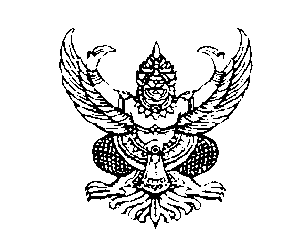 ส่วนงาน     (หน่วยงานคณะ/สถาบัน)                                  โทร.ที่						 	วันที่เรื่อง	ขอเสนอโครงร่างการวิจัยเพื่อรับการพิจารณาจริยธรรมการวิจัยในคนเรียน	ประธารคณะกรรมการจริยธรรมการวิจัยในคน มหาวิทยาลัยธรรมศาสตร์ สาขาวิทยาศาสตร์สิ่งที่ส่งมาด้วย	1. ใบคำขอรับการพิจารณาจริยธรรมการวิจัย (แบบเอกสาร ScF 04_03)2. โครงร่างการวิจัยและเอกสารอื่น ๆ ที่เกี่ยวข้อง พร้อมไฟล์อิเล็กทรอนิกส์ 	ด้วย ข้าพเจ้า……………………………………….........ตำแหน่ง…………………..…….………………………คณะ/สถาบัน/หน่วยงาน………………………………………………………………..…..มหาวิทยาลัยธรรมศาสตร์ ได้เสนอโครงการร่างวิจัยเรื่อง……………………….…………………………………………………….…………………… และประสงค์จะเสนอขอรับการพิจารณาจริยธรรมการวิจัย ทั้งนี้ โครงร่างการวิจัยนี้ ได้ผ่านการพิจารณาคุณค่า ความถูกต้อง และประโยชน์ (Relevant and Scientific Merit) เพื่อเข้ารับการพิจารณาจริยธรรม โดยกลไกที่เกี่ยวข้องระดับคณะ/สถาบัน/หน่วยงานแล้ว	จึงเรียนมาเพื่อโปรดพิจารณาดำเนินการให้ด้วย จักเป็นพระคุณยิ่ง